Lesson #34Guided ReadingArt of the Early 20th CenturyThe Fauves- “wild beasts” or “savages” Had little regard for portraying nature realisticallyWere inspired by the Post-Impressionists, however made their artwork more flat and colorful Purpose of art is to comfort and give pleasureHenri Matisse- @ 1869-1954Leader of the FauvesInterested in decorative design that came from studying Asian carpets and African imagery Ex. Merging a design on a table cloth with the wallpaper Goal was to make artwork simple in order to be more direct 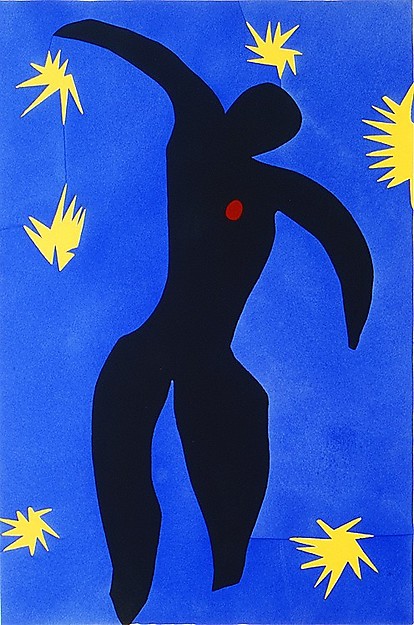 German Expressionism- communicated their deepest personal feelings through their artwork Expressionism- expressing yourself through artwork or artwork that expresses strong emotional feelingsExaggerated color, facial emotions, etc.Edvard Munch- @ 1863-1944Early life- a lot of tragic events happened to himDeath and illness in his family1877- Sister Sophie died of tuberculosis Created a painting entitled “The Sick Child”, painted in 1907Best known for “The Scream”Cubism- art in which the artist tries to convey all sides of an object on a flat surface at one timeDirectly linked/inspired by the artworks of Paul Cezanne All objects in nature are based on simple shapes such as the cone, sphere and cylinder Cubist Collage- uses a variety of materials glued to paper or a canvas used by Picasso and Braque to create still-life works of art Collage- French word for “paste up”Pablo Picasso- @ 1881-1973Born in Spain 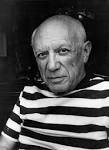 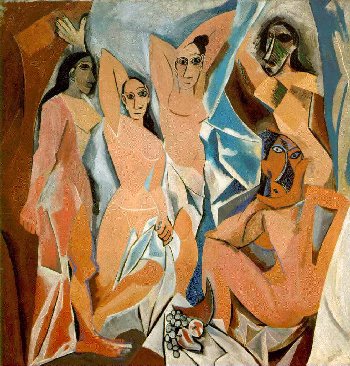 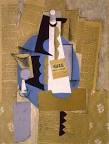 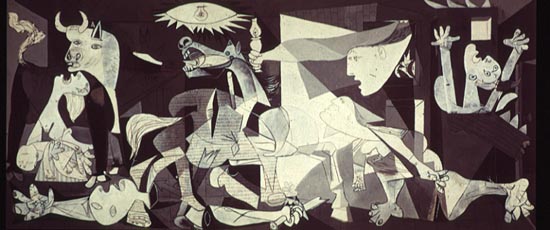 Guernica- By Picasso in 1937Famous anti-war mural Based on the Spanish Civil War Made in reaction to the German terror bombings on the city of Guernica Spanish Nationalists (One side of the Spaniards that were fighting each other) gave the go ahead to bomb the cityThe bombing was merely to test a large scale bomb’s destruction ability Picasso started painting this artwork “Guernica” 15 days after the attack